Język polski klasa 830.04.2020Temat: Quo vadis jako powieść historyczna.1.Zapoznaj się z podanymi wiadomościami. Wydrukuj lub przepisz i UTRWAL.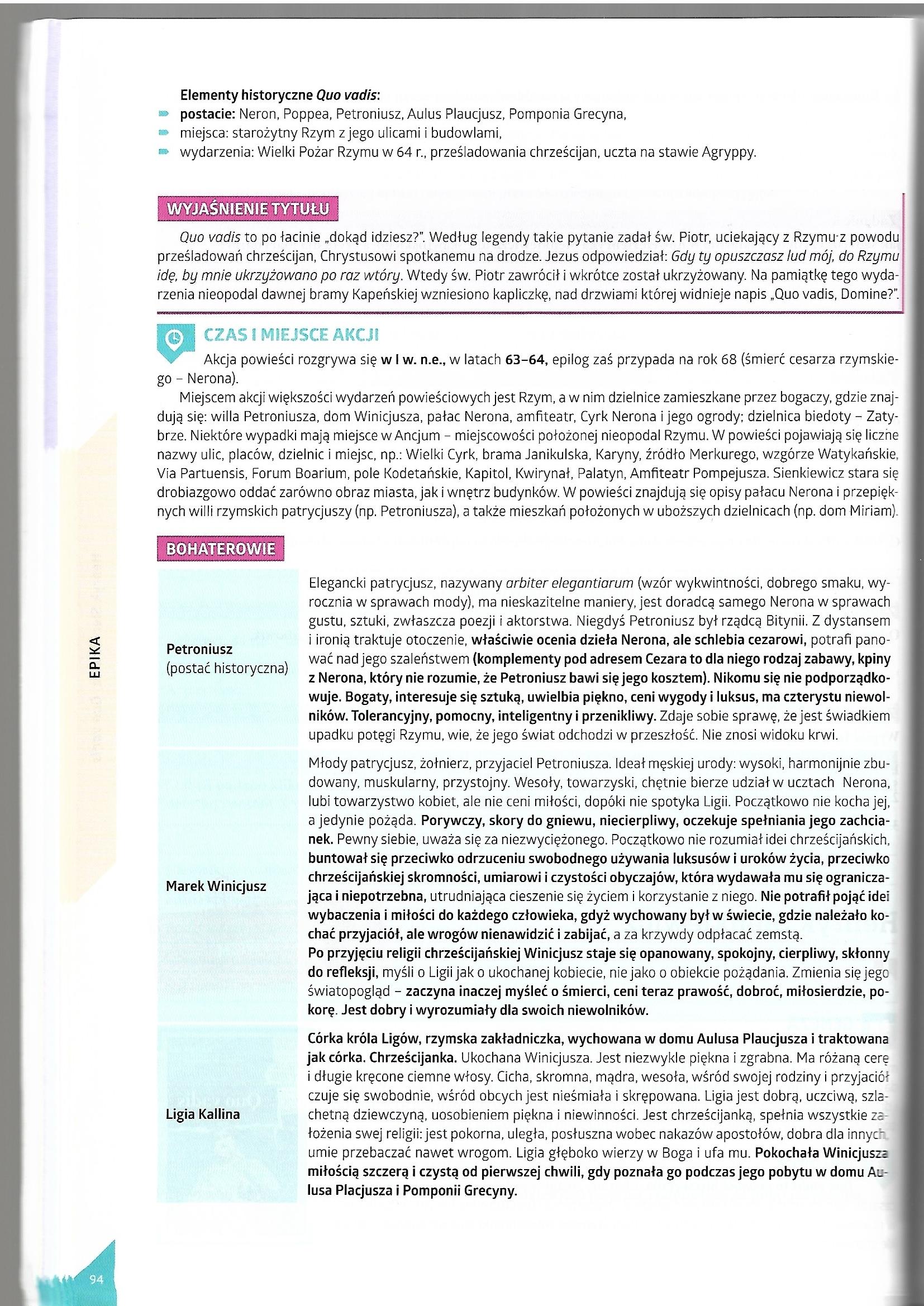 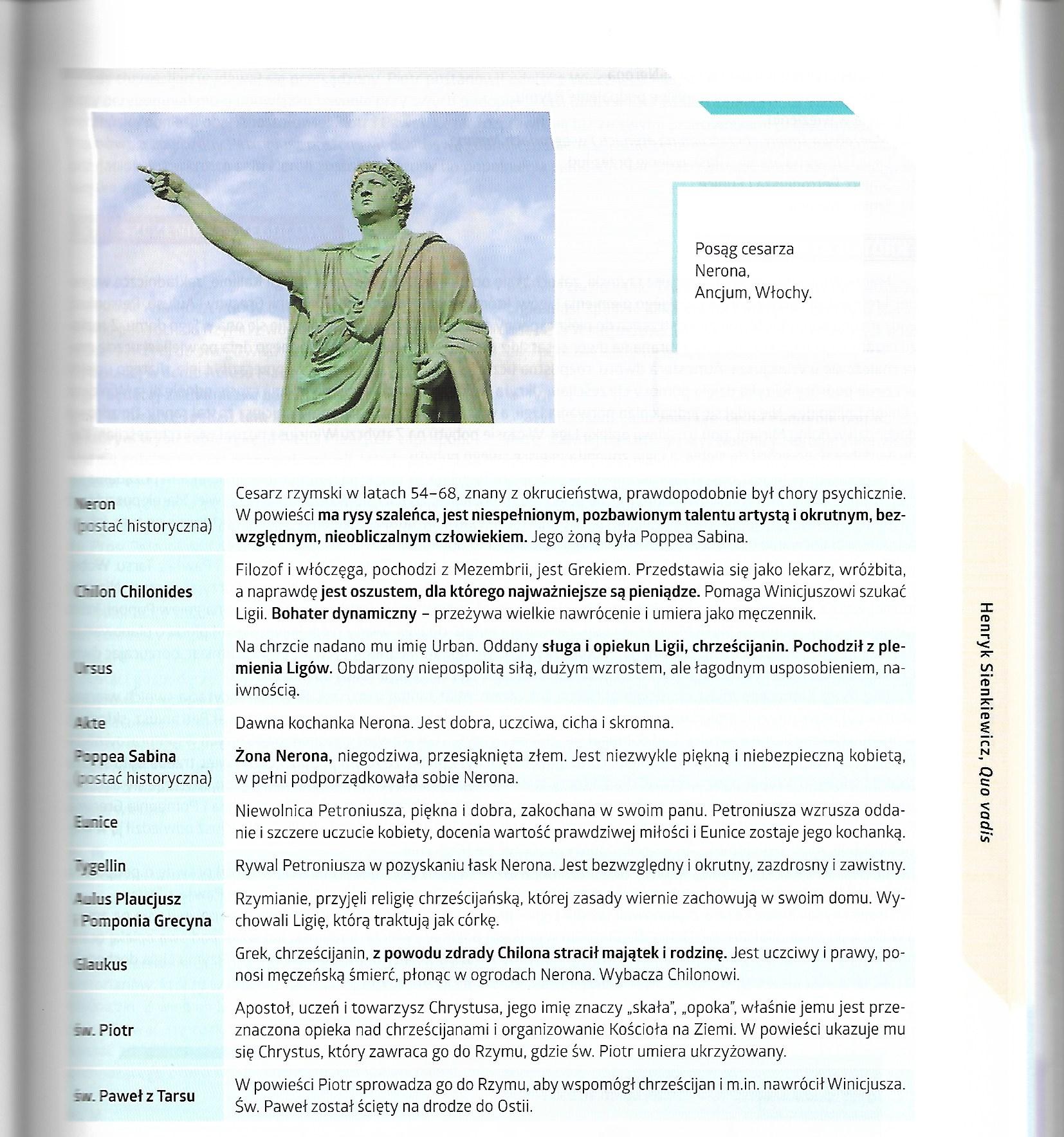 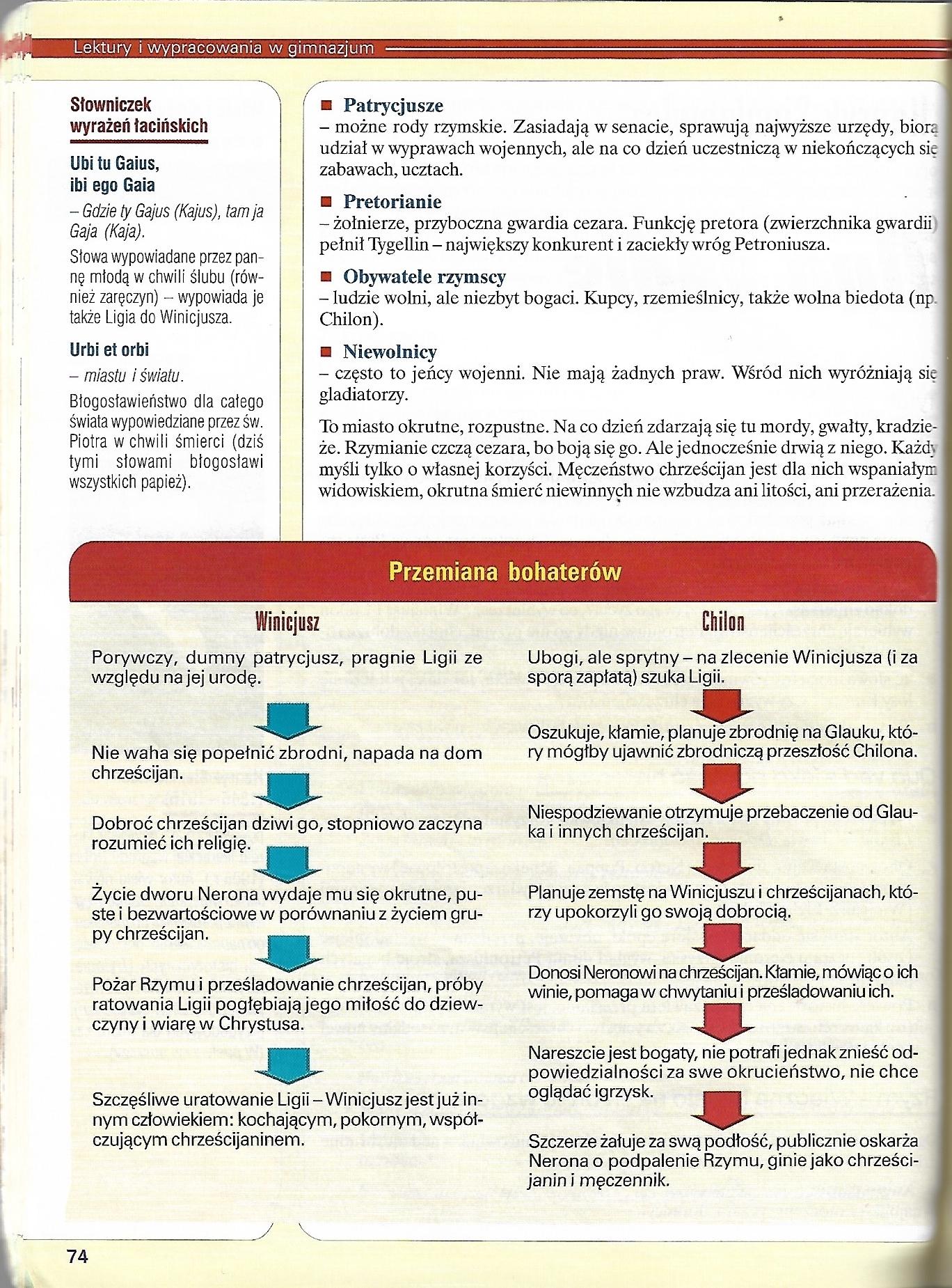 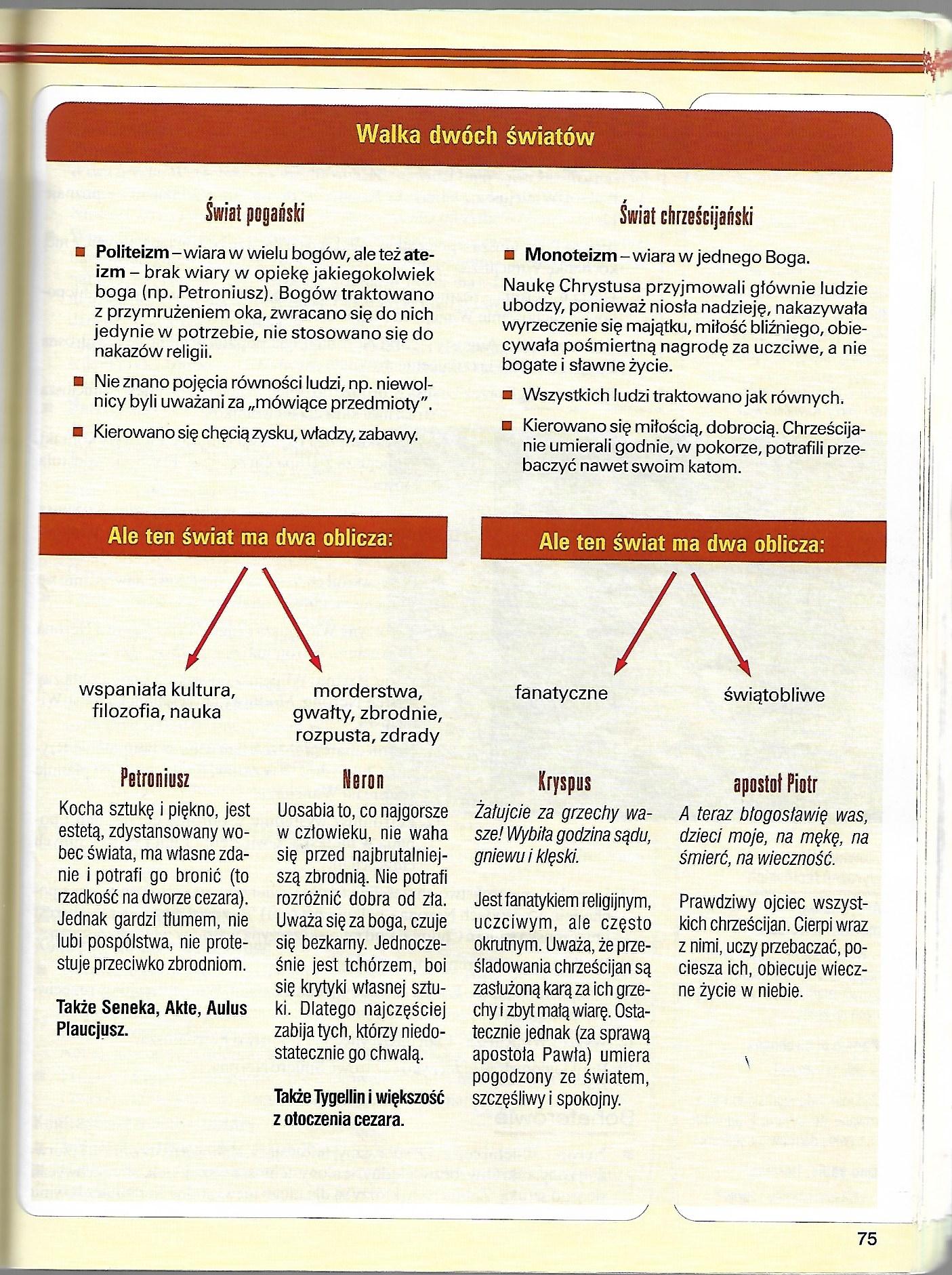 2.Napisz wypracowanie na jeden z tematów:a) Rzym był panem świata, ale i wrzodem świata. Twoje refleksje po lekturze Quo vadis.b)Który z bohaterów powieści Quo vadis wywarł na Tobie największe wrażenie i dlaczego?3.Przeczytaj tekst z podręcznika str.229Prace prześlij do 03.04.2020 30.03.2020  i 31.03.2020Temat:  Wypowiedzenie i jego części (powtórzenie wiadomości)1.Przeczytaj wiadomości z podręcznika str.208-209 i 2102.Wykonaj ćw.1a,2 str.209, 4,5 str.210 oraz 7a,9 str.2113.Wykonaj ćwiczenia w zeszycie ćwiczeń str.44-47. Prace prześlij do 03.04.202031.03.2020  i  01.04.2020Temat: Zdanie złożone i wielokrotnie złożone(powtórzenie wiadomości).1.Przeczytaj wiadomości str.212 – 216. I wynotuj najważniejsze wiadomości o rodzajach zdań współrzędnych i podrzędnych oraz co to jest mowa  zależna i mowa niezależna.2.Wykonaj ćw.2 str.213,  ćw.4a.str.214; ćw.7a str.2153.Uzupełnij zeszyt ćwiczeń str.48-50.Prace wykonaj do 03.04.2020.03.04.2020  Temat: Artysta czy celebryta? Wybory tożsamościowe pewnego koguta.1.Na podstawie tekstu z podręcznika wypisz najważniejsze informacje na temat życia i twórczości  Sławomira Mrozka.2.Przeczytaj tekst lektury-Artysta (podręcznik str.232)3.Ułóż plan wydarzeń do tekstu.4.Wykonaj ćw.1 str.2325.Wykonaj ćw.2 str.2326.Wpisz definicje terminów:a)alegoriab)groteskac)ironia7.wykonaj ćw.6 str.233.Prace prześlij do 06.04.2020PONADTO : W KAZDEJ WOLNEJ CHWILI  PRZYPOMINAJ SOBIE TRESCI POZNANYCH WCZESNIEJ LEKTUR , UWZGLĘDNIAJAC  PROBLEMATYKE LEKTUR, CHARAKTERYSTYKĘ  BOHATERÓW, ICH LOSY,WYDARZENIA, GATUNEK LITERACKI.POWODZENIA I WYTRWAŁOŚCI.